Table S1. Review of studies on prenatal characteristics and Apgar scores in singletons studies are indicated with * in the reference listTable S2. Multi-group model fitting resultsdf – degree of freedom2  – chi squared Δ df – difference in degree of freedom RMSEA – root mean square error of approximationSAT – saturated modelACE – additive genetic, common environmental, and unique environmental modelCE – common environmental and unique environmental modelTable S3. Distribution of MZ and DZ twin pairs in three categories of 1- and 5-minute Apgar scores in MZ and DZ twins (%)Table S4. Comparison of 1- and 5-minute Apgar score means between first- and second-born monozygotic and dizygotic twins (continuous variables) and between monozygotic and dizygotic first and second born (continuous and ordinal variables)*paired t-test* ANOVATable S6. Effects of prenatal characteristics on ordinal 1- and 5-minute Apgar score in first and second-born twinSD=standard deviation, SE=standard error, Sig=significance, df=degree of freedomM=male, F=femaleTable S7. Effect size on ordinal 1- and 5-minute Apgar score of prenatal characteristics and chorionicity in first and second-born twin in subset of MZ twins SD=standard deviation, SE=standard error, Sig=significance, df=degree of freedomM=male, F=female, MC=monochorionic, DC=dichorionicTable S8. Polychoric correlation matrices of ordinal 1- and 5-minute Apgar scores in six zygosity-sex groups corrected for gestational age, birthweight, mode of delivery, and fetal presentationIn Italic, the twin 1 - twin 2 correlation for the ordinal 1- and 5-minute Apgar scores (with 95% CI: lower/upper)Table S9. Shared and non-shared environment effects and correlations for ordinal 1- and 5-minute Apgar score (95% CI)SC=standardized estimate of phenotypic correlation explained by shared (common) environmental factorsSE= standardized estimate of phenotypic correlation explained by non-shared environmental factorsrc=shared environmental correlation between both phenotypesre=unshared environmental correlation between both phenotypesrph= phenotypic correlation between both phenotypesC=shared prenatal environmentE=unshared prenatal environmentFigure S1. Path diagram including parameter estimates (and 95% CI in parentheses) and thresholds for ordinal 1- and 5-minute Apgar scores in first and second-born MZ and DZ twins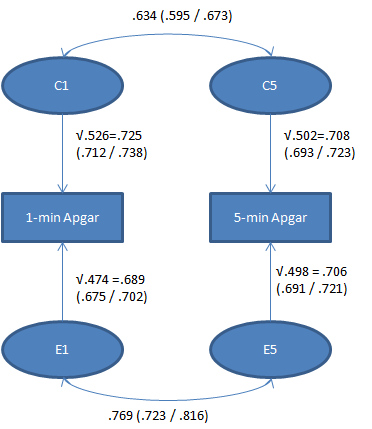 C – shared prenatal environmentE – unshared prenatal environmentNote .526 and .502 are the C variances at 1st minute and 5th minute, respectively. The C contribution to the phenotypic correlation is .725*.634*.708 = .326. The contributions of E (unshared environment) to the phenotypic variances are .474 and .498, and the E contribution to the phenotypic correlation is .689*.769*.706 = .374. The expected phenotypic correlation is .70 (i.e., .326+.374).  NAuthorsSample (country)Sample size n infants (n twin pairs)Sample and SettingApgar score (min)characteristics associated with low Apgar score (↓)characteristics not associated with Apgar score1Camilleri, 1981Maltese Islands2791maltese women deliveriesnot indicatedmother's short stature 2Marbury et al, 1984USA11173working and not-working during pregnancy women1, 5 minworking during pregnancy3Ladehoff et al, 1986Denmark641small birth weight cohort (2500g)5 minlow birthweightmode of delivery, presentation at birth4Hemminki et al, 1990Finland2912population-based1 minlower social class (occupation and years of education) 5Krebs et al, 1999Denmark19476case-control, infants delivered in breech presentation5 minplanned vaginal delivery in breech presentation maternal age, parity6Stevenson et al, 2000USA6738very low birth weight infants1 min, 5 minsex (males ↓ vs females)7Kallen, 2001Sweden1,413,811population based cohort5 minmaternal smoking8Krebs et al., 2001Denmark344neurological disorders, case-control5 minbreech infants with vaginal delivery 9Milsom et al, 2002Sweden42,203term neonates with group of birth asphyxia (Apgare <7)5 minsingle civil status, intrauterine meconium release, operative delivery, breech delivery, oxytocin augmentation, cord complication, external compression to assist delivery, low cardiotocography scorematernal age, smoking and illnesses, time of delivery, previous caesarean section10Rode et al, 2005Denmark8092cohort with different mother's BMI5 mindelivery via vacuum extraction or emergency cesarean delivery mother's obesity, parity11Kiran et al, 2005Wales60,167population-based, primigravid, uncomplicated, term delivery5 minmother's obesity12Kalland et al, 2006Finland1668children from foster families1 minadverse social circumstances 13Chen et al., 2007USA3.9 mlnnulliparous pregnancies5 minmother's age at birth younger 17 14Gilman S.E. et al., 2008Collaborative Perinatal Project, USA52919normal5 minmaternal smoking15Jahromi et al, 2008Taiwan400case control, deliveries mothers >40 years5 minmother's age at birth > 40 16Odd et al, 2008Sweden183637population based cohort1 min, 5 minmaternal occupation: manual worker mothers, low maternal level of education with instrumental mode of delivery paternal socioeconomic factors17Chen et al, 2010USA58,089singleton infants delivered from white non-Hispanic women with different BMI5 minmaternal weight status: obesity, early gestational age, preeclampsia gestational diabetes mellitus18Straube S. et al. 2009Germany465,964population-based cohort5 minbiological maternal factors: age (older mothers), higher BMI, higher parity socio-economic factors (maternal occupation, working during pregnancy cigarette smoking), mothers age below 2019Grunebaum et al, 2013USA13,9 mlnterm singleton home and hospital deliveries 5 minhome delivery, births in free-standing birth centers 20Ramoglu et al, 2014Turkey125preterm infants ART and spontaneous1 min, 5 minApgar score 5 min: mode of conception (spontaneous pregnancy group ↓)Apgar score 1 min: mode of conception 21Iliodromiti et al., 2014Scotland, UK1 mlnpopulation-based cohort5 minearly gestational age birthweight22Van der Ven et al, 2014Netherlands52,397preterm births5 minpreterm home delivery 23Svenik et al, 2015Sweden21,126population-based cohort, one twin from multiple pregnancies5 minpreterm birth, post-term birth, multiple pregnancy, previous cesarean section, non normal CTG (cardiotocography) at admission, maternal height <158 cm, BMI >30 kg/m2, nulliparity, preeclampsia24Khandwala et al, 2018USA40,529,905population-based cohort5 minhigher paternal age >55 ModelN parametersdf2Compare modelCompare modelΔ df2pRMSEA1Baseline model. SAT (different thresholds of Apgar scores and means of covariates for 1st and 2nd born, sex and zygosity groups) 198264438.6438.6----0.0262SAT (equal thresholds of Apgar scores in males and females monozygotic twins)190272449.1449.1Model 18100.2550.0273SAT (equal thresholds of Apgar scores in males and females in monozygotic and dizygotic twins)182280461.4461.4Model 11623.870.0920.0274SAT (equal thresholds of Apgar scores for monozygotic and dizygotic) 174288480.7480.7Model 3823.380.0030.0285Model of choice. SAT (with zygosity differences in thresholds of Apgar scores and without sex differences in regression coefficients of covariates)166296462.2462.2Model 3168.8820.9180.0266ACE (with sex differences)144318500.9500.9Model 52245.3370.0020.0267CE (different covariates for sex groups)138324509.9509.9Model 6610.3070.1120.0268Model of choice. CE (without sex differences in C and E components)134328513.2513.2Model 743.9580.4120.0261-minute Apgar 2nd born1-minute Apgar 2nd born1-minute Apgar 2nd born5-minute Apgar 2nd born5-minute Apgar 2nd born5-minute Apgar 2nd born0-6 7-9100-6 7-910Monozygotic pairs Monozygotic pairs 1-min Apgar 1st born 0-63.8%4.7%0.2%1.5%5.3%2.2%1-min Apgar 1st born 7-910.6%65.6%3.4%2.7%33.7%44.6%1-min Apgar 1st born100.5%4.0%7.1%01.3%8.6%TotalTotal1694 pairs (100%)1694 pairs (100%)1694 pairs (100%)1612 pairs (100%)1612 pairs (100%)1612 pairs (100%)5-min Apgar  1st born 0-61.8%1.9%0.1%1.2%1.8%0.7%5-min Apgar  1st born 7-97.2%23.8%1.1%1.9%23.1%6.9%5-min Apgar  1st born106.3%49.8%8.0%1.0%15.2%48.0%Total Total 1607 pairs (100%)1607 pairs (100%)1607 pairs (100%)1627 (100%)1627 (100%)1627 (100%)Dizygotic pairs Dizygotic pairs 1-min Apgar  1st born 0-62.9%3.5%0.3%0.9%4.2%1.9%1-min Apgar  1st born 7-912.2%62.2%3.4%1.9%34.4%43.4%1-min Apgar  1st born101.2%5.3%9.1%0.1%1.9%11.2%Total Total 3253 pairs (100%)3253 pairs (100%)3253 pairs (100%)3058 pairs (100%)3058 pairs (100%)3058 pairs (100%)5-min Apgar 1st born 0-60.9%1.4%00.5%1.2%0.6%5-min Apgar 1st born 7-96.8%20.3%0.9%1.2%20.6%6.2%5-min Apgar 1st born109.1%50.7%10.1%1.3%18.6%49.8%TotalTotal3052 pairs (100%)3052 pairs (100%)3052 pairs (100%)3097 pairs (100%)3097 pairs (100%)3097 pairs (100%)1st  born1st  born1st  born2nd  born2nd  born2nd  bornSig*tdf95% CI of the difference95% CI of the differenceN pairsMeanSDSEMeanSDSElowerUpperContinuous variablesContinuous variablesContinuous variablesMZ1-min Apgar 16948,451,5460,0388,11,8530,0450,0000007,51316930,2580,4415-min Apgar 16279,361,1920,039,221,2380,0310,0000064,55116260,0830,209DZ1-min Apgar 32538,611,4160,0258,031,8950,0330,00000016,71432520,5110,6475-min Apgar 30979,510,9910,0189,261,1280,020,00000012,02230960,2150,299MZMZMZDZDZDZNMeanSDNMeanSDSig*Sig*Continuous variablesContinuous variablesContinuous variables1st born1-min Apgar 17268,431,57433248,61,4360,0001090,0001095-min Apgar 16529,361,19431749,510,9980,0000060,0000062nd born1-min Apgar17128,081,87532878,011,9130,2113020,2113025-min Apgar16509,211,24831519,241,1480,3357510,335751Ordinal variables1st born1-min Apgar 17262,02550,4522933242,08720,465060,0000060,0000065-min Apgar 16522,60350,5619131742,67170,516330,0000250,0000252nd born1-min Apgar 17121,95560,5074732871,96050,539620,7586690,7586695-min Apgar 16502,51090,5808331512,53320,557280,1953440,1953441-minute Apgar 1-minute Apgar 1-minute Apgar 1-minute Apgar 1-minute Apgar 1-minute Apgar 5-minute Apgar5-minute Apgar5-minute Apgar5-minute Apgar5-minute Apgar5-minute ApgarBSE95% Wald Confidence Interval95% Wald Confidence IntervaldfSig.BSE95% Wald Confidence Interval95% Wald Confidence IntervaldfSig.BSELowerUpperdfSig.BSELowerUpperdfSig.1st born n=4554n=4554n=4554n=4554n=4554n=4554n=4369n=4369n=4369n=4369n=4369n=4369Gestational age (Z-scores).355.063.231.4791.000.526.059.410.6411.000Birthweight (z-scores).211.062.088.3331.001.208.059.091.3241.000Mode of delivery (vaginal, interventions)-.508.085-.674-.3421.000-.781.076-.931-.6311.000Fetal presentation at birth (cephalic, non-cephalic).229.101.030.4281.024.320.090.143.4971.000Intertwin delivery time (Z-scores)-.054.036-.125.0161.132-.057.032-.120.0061.076Sex (M, F).176.074.031.3201.017.120.069-.014.2551.080Zygosity (MZ, DZ).188.079.033.3431.017.038.072-.103.1791.597Mother's age at birth (Z-scores).069.050-.029.1671.169-.003.046-.094.0871.945Father's age at birth (Z-scores)-.087.049-.183.0081.073.026.045-.062.1151.560Mother's BMI at birth (Z-scores)-.051.038-.126.0251.189-.067.035-.135.0011.0552nd born n=4428n=4428n=4428n=4428n=4428n=4428n=4267n=4267n=4267n=4267n=4267n=4267Gestational age (Z-scores).388.055.280.4961.000.480.053.376.5841.000Birthweight (z-scores).148.054.041.2541.007.184.052.083.2851.000Mode of delivery (vaginal, interventions).026.069-.108.1611.701-.153.065-.280-.0261.018Fetal presentation at birth (cephalic, non-cephalic)-.495.069-.631-.3601.000-.362.064-.487-.2361.000Intertwin delivery time (Z-scores)-.140.043-.224-.0551.001-.149.034-.216-.0831.000Sex (M, F).067.068-.066.2001.321.053.064-.072.1781.406Zygosity (MZ, DZ)-.117.072-.258.0241.104-.101.068-.234.0321.137Mother's age at birth (Z-scores)-.023.046-.113.0671.617.032.043-.052.1171.455Father's age at birth (Z-scores).014.044-.073.1011.752.078.042-.005.1611.065Mother's BMI at birth (Z-scores)-.014.035-.084.0551.681-.030.033-.095.0351.3681-minute Apgar 1-minute Apgar 1-minute Apgar 1-minute Apgar 1-minute Apgar 1-minute Apgar 5-minute Apgar5-minute Apgar5-minute Apgar5-minute Apgar5-minute Apgar5-minute ApgarBSE95% Wald Confidence Interval95% Wald Confidence IntervaldfSig.BSE95% Wald Confidence Interval95% Wald Confidence IntervaldfSig.BSELowerUpperdfSig.BSELowerUpperdfSig.1st bornn=497n=481Gestational age (Z-scores).150.1930-.228.5281.437.332.1533.032.6331.030Birthweight (z-scores).174.1959-.210.5581.374.318.1732-.021.6571.066Delivery (vaginal, instrumental)-.866.2605-1.377-.3561.001-.617.2274-1.063-.1711.007Fetal presentation at birth (cephalic, non-cephalic)-.173.4033-.964.6171.668-.154.2209-.587.2791.486Sex (M, F)-.075.2337-.533.3831.748-.199.2097-.610.2121.343Chorionicity (MC, DC)-.182.2414-.655.2911.450-.081.2385-.548.3861.7342nd bornn=488n=472Gestational age (Z-scores).425.1635.104.7451.009.297.1557-.008.6021.056Birthweight (z-scores).070.1778-.279.4181.695.442.1716.106.7781.010Delivery (vaginal, instrumental)-1.041.2041-1.441-.6411.000-.479.1968-.864-.0931.015Fetal presentation at birth (cephalic, non-cephalic).109.2948-.469.6871.712-.431.1986-.820-.0411.030Sex (M, F).016.1981-.373.4041.937-.130.1898-.502.2421.492Chorionicity (MC, DC).250.2226-.186.6861.262.043.2132-.375.4611.8391-min Apgar twin 15-min Apgar twin 11-min Apgar twin 25-min Apgar twin 2MZM1-min Apgar twin 115-min Apgar twin 10.651 (0.604  / 0.698)11-min Apgar twin 20.552 (0.508 / 0.595)0.297 (0.223 / 0.371)15-min Apgar twin 20.394 (0.318  / 0.470)0.540 (0.496 / 0.584)0.647 (0.609 / 0.684)1DZM1-min Apgar twin 115-min Apgar twin 10.785 (0.746/0.823)11-min Apgar twin 20.485 (0.437/0.533) 0.310 (0.219 / 0.400)15-min Apgar twin 20.394 (0.323/0.466)0.518 (0.466 /0.569) 0.700 (0.651/0.749) 1MZF1-min Apgar twin 115-min Apgar twin 10.714 (0.662 / 0.767)11-min Apgar twin 20.537 (0.494  / 0.580)0.303 (0.226 / 0.381)15-min Apgar twin 20.357 (0.278  / 0.435) 0.507 (0.462 / 0.552)0.704 (0.659 / 0.749)1DZF1-min Apgar twin 115-min Apgar twin 10.655 (0.603 / 0.708)11-min Apgar twin 20.551  (0.510 / 0.591)0.297  (0.207 / 0.387)15-min Apgar twin 20.338  (0.260 / 0.416)0.508  (0.461 / 0.555)0.682 (0.629 / 0.735)1DZMF1-min Apgar twin 115-min Apgar twin 10.739 (0.695 / 0.783)11-min Apgar twin 20.479 (0.435 / 0.523)0.231 (0.140 / 0.323)15-min Apgar twin 20.318 (0.238 / 0.398)0.455 (0.401 / 0.509)0.646 (0.594 / 0.697)1DZFM1-min Apgar twin 115-min Apgar twin 10.738 (0.688 / 0.787)11-min Apgar twin 20.536 (0.491 / 0.580)0.208 (0.118 / 0.298)15-min Apgar twin 20.369 (0.292 / 0.447)0.435 (0.375 / 0.495)0.691 (0.659 / 0.722)11-min Apgar 5-min Apgar SC.526 [.497/.555]       .502 [.468/ .535]       SE.474 [.445/ .503]       .498 [.465/.532]rc.634 [.573/ .695].634 [.573/ .695]re.769 [.697/ .842]       .769 [.697/ .842]       rph.699 [.683/ .716].699 [.683/ .716]covariance C.326 [.285/ .366].326 [.285/ .366]covariance E.374 [.349/ .400].374 [.349/ .400]